MODELE DE FORMULAREFormular nr. 1 – Acord de asociereFormular nr. 2 – Angajament ferm privind susținerea tehnică și profesională a ofertantuluiFormular nr. 3 – Acord de subcontractareFormular nr. 4 – Oferta financiarăFormular nr. 4.1 – Anexa la oferta financiarăFormular nr. 4.2 – Centralizator de prețuriFormular nr. 5 – Grafic de prestare Formular nr. 6 – Declarație privind respectarea legislației privind condițiile de mediu, social și cu privire la relațiile de muncăFormular nr. 7 – Declarație privind evitarea conflictului de interese potrivit art. 59-60 din Legea 98/2016Formular nr. 1Acord de asociereNr. .................... din ..................................1. PĂRȚILE ACORDULUI Art. 1 Prezentul acord se încheie între:S.C..................................................., cu sediul în ....................................., str. ..................................... nr..................., telefon ..................... fax ........................., înregistrată la Registrul Comerţului din ......................................... sub nr..........................., cod de identificare fiscală ...................................., cont ............................................ deschis la Trezoreria ............................................................... reprezentată de ...................................................... având funcţia de.........................................., în calitate de asociat - LIDER DE ASOCIEREşi S.C................................................., cu sediul în .................................., str. ................................ nr..................., telefon ..................... fax ................................, înregistrată la Registrul Comerţului din ........................................ sub nr............................, cod de identificare fiscală ...................................., cont ............................................ deschis la Trezoreria .................................. reprezentată de .......................................................... având funcţia de ........................................, în calitate de ASOCIAT2, OBIECTUL ACORDULUI 2.1 Asociaţii au convenit să desfăşoare în comun următoarele activităţi:a) participarea la achiziţia publică organizată de Direcția Generală de Asistență Socială și Protecția Copilului Harghita pentru atribuirea contractului de SERVICII DE PROIECTARE TEHNICĂ în cadrul proiectului „Desființarea Centrului de Plasament Bilbor și înființarea unei case de tip familial pentru copii în localitatea Bilbor, județul Harghita”, Cod SMIS 146177. b) derularea în comun a contractului de achiziţie publică în cazul desemnării ofertei comune ca fiind câştigătoare. 2.2 Alte activitaţi ce se vor realiza în comun: 1. ___________________________________2. ___________________________________… ___________________________________2.3 Contribuţia financiară/tehnică/profesională a fiecarei părţi la îndeplinirea contractului de achiziţie publică este:1._______ % S.C. ___________________________2._______ % S.C. ___________________________2.4 Repartizarea beneficiilor sau pierderilor rezultate din activităţile comune desfăşurate de asociaţi se va efectua proporţional cu cota de participare a fiecărui asociat, respectiv:1._______ % S.C. ___________________________2._______ % S.C. ___________________________3. DURATA ACORDULUI3.1 Durata asocierii constituite în baza prezentului acord este egală cu perioada derulării achiziției şi se prelungeşte corespunzător cu perioada de îndeplinire a contractului (în cazul desemnării asocierii ca fiind câştigătoare a achiziţiei).4. CONDIȚIILE DE ADMINISTRARE ȘI CONDUCERE A ASOCIERII4.1 Se împuterniceşte SC..............................., având calitatea de lider al asociaţiei pentru întocmirea ofertei comune, semnarea şi depunerea acesteia în numele şi pentru asocierea constituită prin prezentul acord. 4.2 Se împuterniceşte SC..............................., având calitatea de lider al asociaţiei pentru semnarea contractului de achiziţie publică în numele şi pentru asocierea constituită prin prezentul acord, în cazul desemnării asocierii ca fiind câştigătoare a achiziţiei.5. RĂSPUNDERE5.1 Părţile vor răspunde solidar şi individual în fața Beneficiarului în ceea ce priveşte toate obligaţiile şi responsabilităţile decurgând din sau în legătura cu Contractul.6. ALTE CLAUZE6.1 Asociaţii convin să se susţină ori de câte ori va fi nevoie pe tot parcursul realizării contractului, acordându-şi sprijin de natură tehnică, managerială sau/şi logistică ori de câte ori situaţia o cere.6.2 Nici una dintre Părţi nu va fi îndreptăţită să vândă, cesioneze sau în orice altă modalitate să greveze sau să transmită cota sa sau parte din aceasta altfel decât prin efectul legii şi prin obţinerea consimţământului scris prealabil atât al celorlalte Părţi cât şi a Beneficiarului.6.3 Prezentul acord se completează în ceea ce priveşte termenele şi condiţiile de prestare a lucrărilor, cu prevederile contractului ce se va încheia între …............................... (liderul de asociere) şi Beneficiar.7. SEDIUL ASOCIERII7.1 Sediul asocierii va fi în …………………………………………… (adresa completă, nr. de tel, nr. de fax, e-mail).8. ÎNCETAREA ACORDULUI DE ASOCIERE8.1 Asocierea încetează prin:hotărârea comună a membrilor asociați;expirarea duratei pentru care s-a încheiat acordul de asociere;neîndeplinirea sau imposibilitatea îndeplinirii obiectivului de activitate sau a obligațiilor asumate de părți;alte cazuri prevăzute de lege;9. COMUNICĂRI9.1 Orice comunicare între părţi este valabil îndeplinită dacă se va face în scris şi va fi transmisă la adresa/adresele ......................................................., prevăzute la art..........9.2 De comun acord, asociaţii pot stabili şi alte modalităţi de comunicare.10. Litigii10.1 Litigiile intervenite între părţi se vor soluţiona pe cale amiabilă, iar în caz de nerezolvare vor fi soluţionate de către instanţa de judecată competentă.Prezentul acord de asociere s-a încheiat astăzi ….................................. în …........ exemplare originale, câte unul pentru fiecare parte și unul pentru autoritatea contractantă.LIDER ASOCIAT		semnăturaASOCIAT 1semnătura 	NOTA: Prezentul Acord de Asociere conţine clauzele obligatorii, părţile putând adăuga şi alte clauzeFormular nr. 2Terţ susţinător tehnic si/sau profesional..........................(denumirea)Angajament fermprivind susţinerea tehnică şi/sau profesională a ofertantului..............................................................Către, ................................................................................(denumirea autorităţii contractante şi adresa completă)Cu privire la achiziția pentru atribuirea contractului .............................. (denumirea contractului de achiziţie publică), noi .......................(denumirea terţului susţinător), având sediul înregistrat la .................. (adresa terţului susţinător), ne obligăm, în mod ferm, necondiţionat şi irevocabil, următoarele :Să punem la dispoziţia _______________________(denumirea ofertantului/grupului de operatori economici) resursele tehnice/profesionale (după caz) pentru îndeplinirea contractului de achiziție, prezentate în anexa la prezentul angajament.Să răspundem faţă de autoritatea contractantă  în legătură cu susținerea experienței similare care rezultă din documentul anexat prezentului Angajament, asigurând mobilizarea resurselor tehnice/profesionale prin punerea acestora la dispoziția ofertantului, descrisă concret în documentele anexate la prezentul angajament (prin precizarea modului în care vom interveni, pentru a duce la îndeplinire respectivele activități pentru care acordăm susținerea)Acordarea susţinerii tehnice și/sau profesionale nu implică alte costuri pentru achizitor, cu excepţia celor care au fost incluse în propunerea financiară.Noi, ..................... (denumirea terţului susţinător), declarăm că înţelegem să renunţam definitiv şi irevocabil la dreptul de a invoca orice excepţie de neexecutare, atât faţă de autoritatea contractantă, cât şi faţă de ............ (denumire ofertant/candidat/grupul de ofertanţi), care ar putea conduce la neexecutarea, parţială sau totală, sau la executarea cu întârziere sau în mod necorespunzător a obligaţiilor asumate de noi prin prezentul angajament.Totodată, conform prevederilor art. 184 din Legea nr. 98/2016, prin angajamentul ferm, ne angajăm să răspundem în mod solidar cu ofertantul pentru executarea contractului de achiziţie publică. Răspunderea solidară a terțului/terților susținător/susținători se va angaja sub condiția neîndeplinirii de către acesta/aceștia a obligațiilor de susținere asumate prin angajament.Declarăm că informaţiile furnizate sunt complete şi corecte în fiecare detaliu şi înţeleg că autoritatea contractantă are dreptul de a solicita, în scopul verificării şi confirmării declaraţiilor, situaţiilor şi documentelor care însoţesc oferta, orice informaţii suplimentare în scopul verificării datelor din prezenta declaraţie.Prezentul reprezintă angajamentul nostru ferm încheiat în conformitate cu prevederile art. 182, alin. (4)-(5) din Legea nr. 98/2016 cu modificările şi completările ulterioare, care dă dreptul autorităţii contractante de a solicita, în mod legitim, îndeplinirea de către noi a anumitor obligaţii care decurg din susţinerea tehnică şi profesională acordată .............................................................. (denumirea ofertantului).Noi, .................................. (denumirea terţului susţinător), declarăm că înţelegem să răspundem pentru prejudiciile cauzate autorităţii contractante ca urmare a nerespectării obligaţiilor prevăzute în angajament.Noi, .................................. (denumirea terţului susţinător) declarăm pe propria răspundere, sub sancţiunile aplicabile faptei de fals în acte publice, că datele prezentate în anexe privind resursele care urmează a fi efectiv puse la dispoziţia ofertantului pentru îndeplinirea contractului de achiziţie publică............................(denumirea contractului) sunt reale.Subsemnatul declar că informaţiile furnizate sunt complete şi corecte în fiecare detaliu şi înţeleg că autoritatea contractantă are dreptul de a solicita, în scopul verificării şi confirmării declaraţiilor, situaţiilor şi documentelor care însoţesc oferta, orice informaţii suplimentare în scopul verificării datelor din prezenta declaraţie.Data ................................      				Terţ susţinător,………………………….(semnătura autorizata)Formular nr. 3ACORD DE SUBCONTRACTAREnr.………./…………Art.1. Părţile acordului : _______________________, reprezentată prin ................................, în calitate de contractor (denumire operator economic, sediu, telefon) şi ________________________ reprezentată prin..............................., în calitate de subcontractant (denumire operator economic, sediu, telefon) Art. 2. Obiectul acordului: Părțile au convenit ca, în cazul desemnării ofertei ca fiind câştigătoare la achiziţia publică organizată de _______________________________________________, să desfăşoare următoarele activitaţi ce se vor subcontracta: _____________________________. Art. 3. Valoarea estimată a serviciilor ce se vor executa de subcontractantul ___________ reprezinta  _____ % din valoarea totală a serviciilor ofertate. Art. 4. Durata ___________________________ (serviciilor) este de ________ luni. Art. 5. Alte dispoziţii: Încetarea acordului de subcontractare Acordul îşi încetează activitatea ca urmare a următoarelor cauze: a) expirarea duratei pentru care s-a încheiat acordul; b) alte cauze prevăzute de lege. Art. 6. Comunicări Orice comunicare între părţi este valabil îndeplinită dacă se va face în scris şi va fi transmisă la adresa/adresele ......................................................., prevăzute la art. 1.Art. 7. Subcontractantul se angajează faţă de contractant cu aceleaşi obligaţii şi responsabilităţi pe care contractantul le are faţă de investitor conform contractului _______________________ (denumire contract) Art.9. Neînţelegerile dintre părţi se vor rezolva pe cale amiabilă. Dacă acest lucru nu este posibil, litigiile se vor soluţiona pe cale legală. Prezentul acord s-a încheiat în două exemplare, câte un exemplar pentru fiecare parte. ____________________ _________________________ (contractant) (subcontractant) Note: Prezentul acord constituie un model orientativ şi se va completa în funcţie de cerinţele specifice ale obiectului contractului/contractelor. Este interzisă subcontractarea totală a contractului.Formular nr. 4Numele Ofertantului/Numele legal al Partenerilor în Asociere: ..............Formular de OfertaData: [introduceți ziua, luna, anul]Invitație de participare: [introduceți numărul invitației de participare]Obiectul contractului: [introduceți obiectul contractului din anunțul de participare] Către: Autoritatea Contractantă [introduceți denumirea]După examinarea Documentației de atribuire, subsemnații, ne angajăm să semnăm Contractul ce rezultă din această achiziție și să demarăm, să realizăm și să finalizăm activitățile specificate în Contract în conformitate cu Documentația de atribuire și cu Propunerea noastră Tehnică și Financiară.În concordanță cu Propunerea noastră Tehnică și Financiară și pe baza informațiilor furnizate de Autoritatea Contractantă până la momentul depunerii Ofertei:ofertăm prețul total de ______  lei  [introduceți suma în cifre și litere din Propunerea Financiară], fără TVA, la care se adaugă TVA de ______ [introduceți suma în cifre și litere], Subsemnatul, prin semnarea acestei Oferte declar că:am examinat conținutul Documentației de Atribuire comunicate până la data depunerii Ofertelor pentru [introduceți numărul invitației de participare] și răspunsurile la solicitările de clarificări publicate de Autoritatea Contractantă ce reprezintă documentele achiziției comunicate de Autoritatea Contractantă în legătură cu achiziția la care depunem Oferta;după examinarea conținutului Caietului de Sarcini și utilizarea perioadei de elaborare a ofertei pentru clarificarea conținutului acestora, ne însușim informația din Anexele la Caietul de Sarcini referitoare la documentațiile tehnico-economice existente și incluse în acesta ca și cum ar fi fost realizate de noi.am examinat cu atenție, am înțeles și am acceptat prin această Ofertă, prevederile legislației achizițiilor publice aplicabile acestei achiziții, așa cum au fost acestea comunicate prin documentele achiziției, în special dar fără a se limita la Legea nr. 98/2016, Legea nr. 101/2016 și HG nr. 395/2016;avem o înțelegere completă a documentelor achiziției comunicate, le acceptăm în totalitate, fără nici rezervă sau restricție, înțelegem și acceptăm cerințe referitoare la forma, conținutul, instrucțiunile, stipulările și condițiile incluse în invitația de participare și documentele achiziției;după ce am examinat cu atenție documentele achiziției și avem o înțelegere completă asupra acestora ne declarăm mulțumiți de calitatea, cantitatea și gradul de detaliere a acestor documente;documentele achiziției au fost suficiente și adecvate pentru pregătirea unei Oferte exacte și Oferta noastră a fost pregătită luând în considerare toate acestea;am înțeles că am avut obligația de a identifica și semnaliza Autorității Contractante, pe perioada pregătirii Ofertei, până în data limită de depunere a acesteia, orice omisiuni, neconcordanțe în legătură cu și pentru realizarea activităților în cadrul contractului; suntem de acord și acceptăm în totalitate responsabilitatea din punct de vedere tehnic și comercial asociată documentelor achiziției și acceptăm aceeași responsabilitate față de Autoritatea Contractantă în ce privește aceste documente ca și cum noi am fi pregătit aceste documente;am citit, am înțeles pe deplin, acceptăm și suntem de acord cu aplicarea indicatorilor de performanță incluși în Contract ca bază pentru emiterea documentelor constatatoare, finalizarea activităților și transmiterea rezultatelor. Suntem de acord ca Oferta noastră să rămână valabilă pentru o perioada de ________ [introduceți numărul] luni de la data depunerii Ofertelor, respectiv pana la data de ..................   și că transmiterea acestei Oferte ne va ține răspunzători. Suntem de acord că aceasta poate fi acceptată în orice moment înainte de expirarea perioadei menționate. Subsemnatul, în calitate de reprezentant al Ofertantului [introduceți denumirea completă] în această achiziție declar că:nu am făcut și nu vom face nicio încercare de a induce în eroare alți operatori economici pentru a depune sau nu o Ofertă cu scopul de a distorsiona competițianoi, împreună cu subcontractanții și terții susținători nu ne aflăm în nici o situație de conflict de interese, așa cum este acesta descris în Legea nr. 98/2016 și ne angajăm să anunțăm imediat Autoritatea Contractantă despre apariția unei astfel de situații atât pe perioada evaluării Ofertelor cât și pe perioada derulării Contractuluinoi, împreună cu subcontractanții propuși [introduceți, dacă este aplicabil, denumirea completă a subcontractanților ale căror capacități au fost utilizate pentru îndeplinirea criteriilor de calificare] și ale căror resurse au fost utilizate în procesul de calificare, înțelegem că trebuie să punem la dispoziție, în cazul în care Autoritatea Contractantă solicită aceasta, în etapa de evaluare a Ofertelor depuse, fie după aplicarea criteriului de atribuire, fie în orice moment pe perioada derulării achiziției, toate documentele suport solicitate de Autoritatea Contractantă, pentru demonstrarea declarațiilor noastre.noi, împreună cu terțul/terții susținători [introduceți, dacă este aplicabil, numele terților susținători ale căror capacități au fost utilizate pentru îndeplinirea criteriilor de calificare] înțelegem că trebuie sa punem la dispoziție, în cazul în care Autoritatea Contractantă solicită aceasta, în etapa de evaluare a Ofertelor depuse, fie după aplicarea criteriului de atribuire, fie în orice moment pe perioada derulării achiziției, toate documentele suport solicitate de Autoritatea Contractantă, după cum am fost instruiți prin documentele achiziției am citit și înțeles pe deplin conținutul modelului de Contract din Documentația de Atribuire, inclusiv dar fără a se limita la cuprinsul articolelor privind cazurile de denunțare unilaterală din contract și acceptăm expres conținutul lor și efectele lor juridice.până la încheierea şi semnarea contractului de achiziție publică de servicii această Ofertă, împreună cu comunicarea transmisă de Autoritatea Contractantă [introduceți denumirea Autorității Contractante], prin care Oferta noastră este stabilită câștigătoare, vor constitui un angajament ferm pentru noi.Înțelegem că Autoritatea Contractantă nu este obligată să continue această achiziție și că își rezervă dreptul de a anula achiziția în orice moment ca urmare a întrunirii condițiilor stabilite la art. 212 și 213 din Legea nr. 98/2016.nu este obligată să accepte Oferta cu cel mai scăzut preț sau orice altă Ofertă pe care o poate primi.în niciun caz nu va fi răspunzătoare pentru eventuale prejudicii determinate de situațiile menționate anterior și garantăm că nu vom ține Autoritatea Contractantă răspunzătoare într-o astfel de situație.Dacă Oferta noastră va fi acceptată, ne angajăm să asigurăm o garanție de bună execuție de 10% din prețul Contractului.Confirmăm că nu participăm în cadrul acestei achiziții pentru atribuirea Contractului pentru care transmitem această Ofertă în nicio altă Ofertă indiferent sub ce formă (individual, ca membru într-o asociere, în calitate de subcontractant).Văzând prevederile art. 57, alin. (1), art. 217, alin. (5) și alin. (6) din Legea nr. 98/2016, art. 123, alin. (1) din HG nr. 395/2016 și art. 19, alin. (1) și alin. (3) din Legea nr. 101/2016 precizăm că părțile/informațiile din Propunerea Tehnică și din Propunerea Financiară prezentate mai jos au caracter confidențial pentru a nu prejudicia interesele noastre legitime în ceea ce privește secretul comercial şi dreptul de proprietate intelectuală:De asemenea, în virtutea art. 123 alin. (1) din HG nr. 395/2016, precizăm că motivele pentru care părțile/informațiile mai sus menționate din Propunerea Tehnică și din Propunerea Financiară sunt confidențiale sunt următoarele:Formular nr. 4.1ANEXĂ LA FORMULARUL DE OFERTĂ1. Valoarea serviciilor prestate de asociaţi			_________ (% din preţul total ofertat)2. Valoarea serviciilor prestate de subcontractanţi		_________ (% din preţul total ofertat)3. Acceptăm / Nu acceptăm să constituim garanţia de bună execuţie în forma convenită cu Autoritatea Contractantă în termen de 5 (cinci) zile lucrătoare de la data semnării contractului de servicii – se taie termenul nepotrivit4. Ne angajăm să elaborăm documentațiile tehnice în termen de …………………………  zile calendaristice de la data emiterii și confirmării ordinului de începere a serviciilor.5. Propunem să constituim garanţia de bună execuţie prin ….............................Data ……………/…………/………………….…………………………………….(numele şi prenumele), în calitate de ……………………….(funcţia), legal autorizat să semnez oferta pentru şi în numele ……………………………… (denumirea/numele ofertantului)………………………..(semnătura)Formular nr. 4.2 CENTRALIZATOR DE PRETURIData _____/_____/__________________, în calitate de _____________________, legal autorizat să semnez oferta (semnătura)pentru și în numele ____________________________________.(denumire/nume operator economic)Formularul nr. 5OFERTANTUL,         ____________________           (denumirea/numele)GRAFIC DE PRESTAREData _____/_____/__________________, în calitate de _____________________, legal autorizat să semnez                        (semnătura)oferta pentru și în numele ____________________________________.                                                       (denumirea/numele ofertantului)Formularul nr. 6OPERATOR ECONOMIC_____________________     (denumirea/numele)DECLARAȚIE PRIVIND RESPECTAREA LEGISLAȚIEI PRIVIND CONDIȚIILE DE MEDIU, SOCIAL ȘI CU PRIVIRE LA RELAȚIILE DE MUNCĂ PE TOATĂ DURATA DE ÎNDEPLINIRE A CONTRACTULUI DE LUCRĂRISubsemnatul/a ................................................................................ (nume / prenume, reprezentant legal / împuternicit al ............................................................................. (denumirea / numele și sediu / adresa candidatului / ofertantului), în calitate de ofertant la achiziția de .................................................... cod CPV ............................., organizată de autoritatea contractantă ...................................(numele autorității) declar pe propria răspundere, că la elaborarea ofertei am ţinut cont de toate obligaţiile referitoare la  obligaţiile relevante din domeniile mediului, social şi al relaţiilor de muncă pentru activităţile ce se vor desfăşura pe parcursul îndeplinirii contractului de lucrări, în conformitate cu prevederile Legii securităţii şi sănătăţii în muncă nr. 319/2006, Legea 265/2006 privind aprobarea OUG 195/2005 privind protecția mediului și ale celorlaltor reglementări aplicabile.      Data ............................... Operator economic,...................... (semnatura autorizată)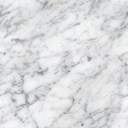 Formular nr. 7DECLARAȚIEprivind neîncadrarea în situațiile prevăzute la art. 59-60 din Legea 98/2016 privind achizițiile publiceSubsemnatul(a), ..................................., reprezentant (legal/împuternicit) al .................................. (denumirea/ numele și sediul/adresa ofertantului), în calitate de ofertant ofertant/ofertant asociat/terţ susţinător al ofertantului la achiziția de ................. (se menţionează denumirea achiziției) pentru atribuirea contractului de având ca obiect .............. (obiectul contractului), cod CPV.................., organizată de ............ (denumirea autorităţii contractante), declar pe proprie răspundere, cunoscând sancţiunile privind falsul în declaraţii, că: NU mă încadrez în nici una din situaţiile prevăzute la articolul 59-60 din Legea nr. 98/2016 privind achizițiile publice, respectiv:- nu am drept membri în cadrul consiliului de administraţie/organ de conducere sau de supervizare şi/sau nu am acţionari ori asociaţi persoane care sunt soţ/soţie, rudă sau afin până la gradul al doilea inclusiv, sau care se află în relaţii comerciale cu persoane care deţin funcţii de decizie în cadrul autorităţii contractante;- nu am nominalizat printre principalele persoane desemnate pentru executarea contractului persoane care sunt soţ/soţie, rudă sau afin până la gradul al doilea inclusiv ori care se află în relaţii comerciale cu persoane cu funcţii de decizie în cadrul autorităţii contractante.Persoanele cu funcție de decizie din cadrul Autorității contractante, în ceea ce privește organizarea, derularea și finalizarea achiziției sunt următoarele: - Elekes Zoltan, director general- Szekely-Beres Zsolt – director general adjunct economic- Trif Letiția – manager de proiect- Biro-Szilagyi Agota – asistent manager de proiect- Cazan Ioana – responsabil achiziții publicePersoane din cadrul furnizorului de servicii auxiliare de achiziții publice SC EUROTOP CONSULTING SRL: Crisan Antonia – expert achizitii publice cooptat. Subsemnatul(a) ................................... declar că voi informa imediat autoritatea contractantă dacă vor interveni modificări în prezenta declarație la orice punct pe parcursul derulării achiziției sau, în cazul în care vom fi desemnați câştigători, pe parcursul derulării contractului. De asemenea, declar că informaţiile furnizate sunt complete şi corecte în fiecare detaliu şi înţeleg că autoritatea contractantă are dreptul de a solicita, în scopul verificării şi confirmării declaraţiilor, orice documente doveditoare de care dispun. Înţeleg că, în cazul în care această declaraţie nu este conformă cu realitatea, sunt pasibil de încălcarea prevederilor legislaţiei penale privind falsul în declaraţii.Pentru orice abatere de la prevederile legislative prezentate mai sus, îmi asum răspunderea exclusivă.Data completării ___________________Ofertantul/Ofertantul asociat/Subcontractant/Terţul susţinător, _________________(Numele și prenumele în clar ale persoanei care semnează/Reprezentanţi legali/Funcție/semnătura autorizată)Nr. Crt.Referința din Propunerea Tehnică sau Propunerea Financiară[introduceți numărul paginii, de la paragraful nr. ... la paragraful nr. ...]1. .... [introduceți informația]2. .... [introduceți informația]Nr. Crt. Motivele pentru care părțile/informațiile mai sus menționate din Propunerea Tehnică și din Propunerea Financiară sunt confidențiale1. .... [prezentați motivul]2. .... [prezentați motivul]Semnătura reprezentantului Ofertantului, ......................................................................Numele semnatarului......................................................................Capacitatea/calitatea semnatarului Ofertei ......................................................................Nr. crt.DENUMIRE SERVICIUValoare fără TVA (Lei)TVA (Lei)Valoare cu TVA (Lei)1.Proiect Tehnic + detalii de execuție2.Verificarea tehnică3.Documentație necesară și cheltuieli privind obținerea avizelor și autorizațiilorSUBTOTALSUBTOTAL4.Asistența tehnică din partea proiectantuluiTOTAL GENERALTOTAL GENERALNr. crt.Denumirea serviciului(U.M.)Zile/luniDurata de elaborare – număr zile calendaristice de la emiterea și confirmarea ordinului de începere a serviciilor1Elaborare Proiect tehnic2Verificare tehnică3Documentație necesară privind obținerea avizelor și autorizațiilor4Asistența tehnicăTotal